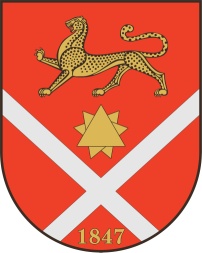 Республика Северная Осетия – АланияроектПравобережный районБесланское городское поселениеСобрание Представителей Бесланского городского поселенияРешение № 6от «02» апреля 2024г.                              	                                             г. Беслан «О присвоении звания «Почетный гражданин г. Беслана» С.М. Кушоглу (Кусову)»  	Руководствуясь Положением «О почетном гражданине г. Беслана», утвержденным решением Собрания представителей Бесланского городского поселения от 26.09.2008 г. № 37 (в редакции решений Собрания представителей Бесланского городского поселения от 29.08.2011 г. № 175, от 30.09.2011 г. №185), Собрание представителей Бесланского городского поселенияРЕШАЕТ: За вклад в духовное и нравственное развитие общества присвоить звание «Почетный гражданин г. Беслана» Садреттину Мустафаевичу Кушоглу (Кусову).Администрации местного самоуправления Бесланского городского поселения подготовить наградной материал.Опубликовать настоящее решение в газете «Жизнь Правобережья».Глава муниципального образованияБесланского городского поселения                                              В. Б. Татаров